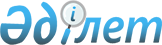 О внесении изменений и дополнения в решение Успенского районного маслихата (XLI сессия V созыв) от 24 декабря 2014 года № 219/41 "О бюджете Успенского района на 2015 - 2017 годы"
					
			Утративший силу
			
			
		
					Решение маслихата Успенского района Павлодарской области от 17 сентября 2015 года № 272/50. Зарегистрировано Департаментом юстиции Павлодарской области 25 сентября 2015 года № 4726. Утратило силу решением маслихата Успенского района Павлодарской области от 14 июня 2017 года № 80/17 (вводится в действие со дня его первого официального опубликования)
      Сноска. Утратило силу решением маслихата Успенского района Павлодарской области от 14.06.2017 № 80/17 (вводится в действие со дня его первого официального опубликования).

      В соответствии с пунктом 4 статьи 106 Бюджетного кодекса Республики Казахстан от 4 декабря 2008 года, подпунктом 1) пункта 1 статьи 6 Закона Республики Казахстан от 23 января 2001 года "О местном государственном управлении и самоуправлении в Республике Казахстан", Успенский районный маслихат РЕШИЛ:

      1. Внести в решение Успенского районного маслихата (XLI сессия, V созыв) от 24 декабря 2014 года № 219/41 "О бюджете Успенского района на 2015 - 2017 годы" (зарегистрированное в Реестре государственной регистрации нормативных правовых актов за № 4259 от 13 января 2015 года, опубликовано в газетах от 17, 24, 31 января 2015 года "Аймақ ажары" № 2, 3, 4, от 17, 24, 31 января 2015 года "Огни села" № 2, 3, 4) следующие изменения и дополнение:

      в пункте 1:

      в подпункте 1):

      цифры "2 294 248" заменить цифрами "2 293 228";

      цифры "260 107" заменить цифрами "257 887";

      цифры "3 004" заменить цифрами "4 204";

      в подпункте 2) цифры "2 306 681" заменить цифрами "2 305 661";

      в подпункте 3) цифры "21 783" заменить цифрами "21 620";

      цифры "7 947"цифрами "8 110";

      в подпункте 5) цифры "-34 216" заменить цифрами "-34 053";

      в подпункте 6) цифры "34 216" заменить цифрами "34 053";

      приложение 1 к указанному решению изложить в новой редакции согласно приложению к настоящему решению.

      2. Контроль за реализацией данного решения возложить на постоянную комиссию районного маслихата по экономике и бюджету.

      3. Настоящее решение вводится в действие с 1 января 2015 года. БЮДЖЕТ РАЙОНА
НА 2015 год (с изменениями и дополнением)
					© 2012. РГП на ПХВ «Институт законодательства и правовой информации Республики Казахстан» Министерства юстиции Республики Казахстан
				
      Председатель сессии

В. Ларионов

      Секретарь районного маслихата

Р. Бечелова
Приложение
к решению Успенского
районного маслихата
(L внеочередная сессия,
V созыв)
от 17 сентября 2015 года
№ 272/50Приложение 1
к решению Успенского
районного маслихата
(XLI очередная сессия, V созыв)
от 24 декабря 2014 года
№ 219/41
Категория
Категория
Категория
Категория
Сумма (тыс. тенге)
Класс
Класс
Класс
Сумма (тыс. тенге)
Подкласс
Подкласс
Сумма (тыс. тенге)
Наименование
Сумма (тыс. тенге)
I. ДОХОДЫ
2 293 228
1
Налоговые поступления
257 887
01
Подоходный налог
112 817
2
Индивидуальный подоходный налог
112 817
03
Социальный налог
85 928
1
Социальный налог
85 928
04
Налоги на собственность
45 812
1
Налоги на имущество
11 626
3
Земельный налог
2 695
4
Налог на транспортные средства
19 079
5
Единый земельный налог
12 412
05
Внутренние налоги на товары, работы и услуги
11 530
2
Акцизы
1 095
3
Поступления за использование природных и других ресурсов
3 630
4
Сборы за ведение предпринимательской и профессиональной деятельности
6 805
08
Обязательные платежи, взимаемые за совершение юридически значимых действий и (или) выдачу документов уполномоченными на то государственными органами или должностными лицами
1 800
1
Государственная пошлина
1 800
2
Неналоговые поступления
4 204
01
Доходы от государственной собственности
1 502
5
Доходы от аренды имущества, находящегося в государственной собственности
1 490
7
Вознаграждения по кредитам, выданным из государственного бюджета
12
06
Прочие неналоговые поступления
2 702
1
Прочие неналоговые поступления
2 702
3
Поступления от продажи основного капитала
250
03
Продажа земли и нематериальных активов
250
1
Продажа земли
50
2
Продажа нематериальных активов
200
4
Поступления трансфертов 
2 030 887
02
Трансферты из вышестоящих органов государственного управления
2 030 887
2
Трансферты из областного бюджета
2 030 887
Функциональная группа
Функциональная группа
Функциональная группа
Функциональная группа
Функциональная группа
Сумма (тыс. тенге)
Функциональная подгруппа
Функциональная подгруппа
Функциональная подгруппа
Функциональная подгруппа
Сумма (тыс. тенге)
Администратор бюджетных программ
Администратор бюджетных программ
Администратор бюджетных программ
Сумма (тыс. тенге)
Программа
Программа
Сумма (тыс. тенге)
Наименование
Сумма (тыс. тенге)
II. ЗАТРАТЫ
2 305 661
01
Государственные услуги общего характера
260 668
1
Представительные, исполнительные и другие органы, выполняющие общие функции государственного управления
210 302
112
Аппарат маслихата района (города областного значения)
11 883
001
Услуги по обеспечению деятельности маслихата района (города областного значения)
11 703
003
Капитальные расходы государственного органа
180
122
Аппарат акима района (города областного значения)
70 920
001
Услуги по обеспечению деятельности акима района (города областного значения)
70 232
003
Капитальные расходы государственного органа
688
123
Аппарат акима района в городе, города районного значения, поселка, села, сельского округа
127 499
001
Услуги по обеспечению деятельности акима района в городе, города районного значения, поселка, села, сельского округа
124 606
022
Капитальные расходы государственного органа
1 263
032
Капитальные расходы подведомственных государственных учреждений и организаций
1 630
2
Финансовая деятельность
11 830
452
Отдел финансов района (города областного значения)
11 830
001
Услуги по реализации государственной политики в области исполнения бюджета района и управления коммунальной собственностью района (города областного значения)
11 303
003
Проведение оценки имущества в целях налогообложения
527
5
Планирование и статистическая деятельность
13 930
453
Отдел экономики и бюджетного планирования района (города областного значения)
13 930
001
Услуги по реализации государственной политики в области формирования и развития экономической политики, системы государственного планирования
13 930
9
Прочие государственные услуги общего характера
24 606
454
Отдел предпринимательства и сельского хозяйства района (города областного значения)
13 725
001
Услуги по реализации государственной политики на местном уровне в области развития предпринимательства и сельского хозяйства
13 725
458
Отдел жилищно-коммунального хозяйства, пассажирского транспорта и автомобильных дорог района (города областного значения)
10 881
001
Услуги по реализации государственной политики на местном уровне в области жилищно-коммунального хозяйства, пассажирского транспорта и автомобильных дорог
10 752
013
Капитальные расходы государственного органа
129
02
Оборона
10 602
1
Военные нужды
5 808
122
Аппарат акима района (города областного значения)
5 808
005
Мероприятия в рамках исполнения всеобщей воинской обязанности
5 808
2
Организация работы по чрезвычайным ситуациям
4 794
122
Аппарат акима района (города областного значения)
4 794
006
Предупреждение и ликвидация чрезвычайных ситуаций масштаба района (города областного значения)
913
007
Мероприятия по профилактике и тушению степных пожаров районного (городского) масштаба, а также пожаров в населенных пунктах, в которых не созданы органы государственной противопожарной службы
3 881
03
Общественный порядок, безопасность, правовая, судебная, уголовно-исполнительная деятельность
1 315
9
Прочие услуги в области общественного порядка и безопасности
1 315
458
Отдел жилищно-коммунального хозяйства, пассажирского транспорта и автомобильных дорог района (города областного значения)
1 315
021
Обеспечение безопасности дорожного движения в населенных пунктах
1 315
04
Образование
1 174 368
1
Дошкольное воспитание и обучение
145 638
123
Аппарат акима района в городе, города районного значения, поселка, села, сельского округа
71 363
004
Обеспечение деятельности организаций дошкольного воспитания и обучения
71 363
464
Отдел образования района (города областного значения)
74 275
040
Реализация государственного образовательного заказа в дошкольных организациях образования
74 275
2
Начальное, основное среднее и общее среднее образование
958 232
123
Аппарат акима района в городе, города районного значения, поселка, села, сельского округа
6 481
005
Организация бесплатного подвоза учащихся до школы и обратно в сельской местности
6 481
457
Отдел культуры, развития языков, физической культуры и спорта района (города областного значения)
34 482
017
Дополнительное образование для детей и юношества по спорту
34 482
464
Отдел образования района (города областного значения)
917 269
003
Общеобразовательное обучение
891 359
006
Дополнительное образование для детей
25 910
9
Прочие услуги в области образования
70 498
464
Отдел образования района (города областного значения)
68 938
001
Услуги по реализации государственной политики на местном уровне в области образования 
12 660
005
Приобретение и доставка учебников, учебно-методических комплексов для государственных учреждений образования района (города областного значения)
8 842
007
Проведение школьных олимпиад, внешкольных мероприятий и конкурсов районного (городского) масштаба
68
015
Ежемесячная выплата денежных средств опекунам (попечителям) на содержание ребенка-сироты (детей-сирот), и ребенка (детей), оставшегося без попечения родителей
4 533
022
Выплата единовременных денежных средств казахстанским гражданам, усыновившим (удочерившим) ребенка (детей)-сироту и ребенка (детей), оставшегося без попечения родителей
447
029
Обследование психического здоровья детей и подростков и оказание психолого-медико-педагогической консультативной помощи населению
10 397
067
Капитальные расходы подведомственных государственных учреждений и организаций
31 991
472
Отдел строительства, архитектуры и градостроительства района (города областного значения)
1 560
037
Строительство и реконструкция объектов образования
1 560
06
Социальная помощь и социальное обеспечение
120 769
 1 
Социальное обеспечение
1 131
464
Отдел образования района (города областного значения)
1 131
030
Содержание ребенка (детей), переданного патронатным воспитателям
1 131
2
Социальная помощь
99 069
123
Аппарат акима района в городе, города районного значения, поселка, села, сельского округа
22 958
003
Оказание социальной помощи нуждающимся гражданам на дому
22 958
451
Отдел занятости и социальных программ района (города областного значения)
76 111
002
Программа занятости
14 575
004
Оказание социальной помощи на приобретение топлива специалистам здравоохранения, образования, социального обеспечения, культуры, спорта и ветеринарии в сельской местности в соответствии с законодательством Республики Казахстан
5 277
005
Государственная адресная социальная помощь
534
007
Социальная помощь отдельным категориям нуждающихся граждан по решениям местных представительных органов
40 081
010
Материальное обеспечение детей-инвалидов, воспитывающихся и обучающихся на дому
312
016
Государственные пособия на детей до 18 лет
940
017
Обеспечение нуждающихся инвалидов обязательными гигиеническими средствами и предоставление услуг специалистами жестового языка, индивидуальными помощниками в соответствии с индивидуальной программой реабилитации инвалида
7 982
052
Проведение мероприятий, посвященных семидесятилетию Победы в Великой Отечественной войне
6 410
9
Прочие услуги в области социальной помощи и социального обеспечения
20 569
451
Отдел занятости и социальных программ района (города областного значения)
20 569
001
Услуги по реализации государственной политики на местном уровне в области обеспечения занятости и реализации социальных программ для населения
19 981
011
Оплата услуг по зачислению, выплате и доставке пособий и других социальных выплат
588
07
Жилищно-коммунальное хозяйство
22 589
1
Жилищное хозяйство
5 719
123
Аппарат акима района в городе, города районного значения, поселка, села, сельского округа
1 000
007
Организация сохранения государственного жилищного фонда города районного значения, поселка, села, сельского округа
1 000
458
Отдел жилищно-коммунального хозяйства, пассажирского транспорта и автомобильных дорог района (города областного значения)
3 211
004
Обеспечение жильем отдельных категорий граждан
3 211
464
Отдел образования района (города областного значения)
1 508
026
Ремонт объектов в рамках развития городов и сельских населенных пунктов по Дорожной карте занятости 2020
1 508
2
Коммунальное хозяйство
5 849
123
Аппарат акима района в городе, города районного значения, поселка, села, сельского округа
160
014
Организация водоснабжения населенных пунктов
160
458
Отдел жилищно-коммунального хозяйства, пассажирского транспорта и автомобильных дорог района (города областного значения)
3 852
012
Функционирование системы водоснабжения и водоотведения
3 852
472
Отдел строительства, архитектуры и градостроительства района (города областного значения)
1 837
058
Развитие системы водоснабжения и водоотведения в сельских населенных пунктах
1 837
3
Благоустройство населенных пунктов
11 021
123
Аппарат акима района в городе, города районного значения, поселка, села, сельского округа
10 874
008
Освещение улиц населенных пунктов
8 032
009
Обеспечение санитарии населенных пунктов
184
010
Содержание мест захоронений и погребение безродных
50
011
Благоустройство и озеленение населенных пунктов
2 608
458
Отдел жилищно-коммунального хозяйства, пассажирского транспорта и автомобильных дорог района (города областного значения)
147
015
Освещение улиц в населенных пунктах
147
08
Культура, спорт, туризм и информационное пространство
182 475
1
Деятельность в области культуры
107 648
123
Аппарат акима района в городе, города районного значения, поселка, села, сельского округа
 74 398 
006
Поддержка культурно-досуговой работы на местном уровне
74 398
457
Отдел культуры, развития языков, физической культуры и спорта района (города областного значения)
33 250
003
Поддержка культурно-досуговой работы
25 842
015
Обеспечение сохранности историко-культурного наследия и доступа к ним
7 408
2
Спорт
5 586
457
Отдел культуры, развития языков, физической культуры и спорта района (города областного значения)
5 586
009
Проведение спортивных соревнований на районном (города областного значения) уровне
4 696
010
Подготовка и участие членов сборных команд района (города областного значения) по различным видам спорта на областных спортивных соревнованиях
890
3
Информационное пространство
42 190
456
Отдел внутренней политики района (города областного значения)
9 638
002
Услуги по проведению государственной информационной политики
9 638
457
Отдел культуры, развития языков, физической культуры и спорта района (города областного значения)
32 552
006
Функционирование районных (городских) библиотек
30 712
007
Развитие государственного языка и других языков народа Казахстана
1 840
9
Прочие услуги по организации культуры, спорта, туризма и информационного пространства
27 051
456
Отдел внутренней политики района (города областного значения)
14 999
001
Услуги по реализации государственной политики на местном уровне в области информации, укрепления государственности и формирования социального оптимизма граждан
8 287
003
Реализация мероприятий в сфере молодежной политики
6 712
457
Отдел культуры, развития языков, физической культуры и спорта района (города областного значения)
12 052
001
Услуги по реализации государственной политики на местном уровне в области культуры, развития языков, физической культуры и спорта
9 557
014
Капитальные расходы государственного органа
205
032
Капитальные расходы подведомственных государственных учреждений и организаций
2 290
10
Сельское, водное, лесное, рыбное хозяйство, особо охраняемые природные территории, охрана окружающей среды и животного мира, земельные отношения
61 289
1
Сельское хозяйство
21 113
453
Отдел экономики и бюджетного планирования района (города областного значения)
7 194
099
Реализация мер по оказанию социальной поддержки специалистов
7 194
473
Отдел ветеринарии района (города областного значения)
13 919
001
Услуги по реализации государственной политики на местном уровне в сфере ветеринарии
8 836
003
Капитальные расходы государственного органа
2 000
007
Организация отлова и уничтожения бродячих собак и кошек
1 145
047
Возмещение владельцам стоимости обезвреженных (обеззараженных) и переработанных без изъятия животных, продукции и сырья животного происхождения, представляющих опасность для здоровья животных и человека
1 938
6
Земельные отношения
9 429
463
Отдел земельных отношений района (города областного значения)
9 429
001
Услуги по реализации государственной политики в области регулирования земельных отношений на территории района (города областного значения)
8 589
003
Земельно-хозяйственное устройство населенных пунктов
840
9
Прочие услуги в области сельского, водного, лесного, рыбного хозяйства, охраны окружающей среды и земельных отношений
30 747
473
Отдел ветеринарии района (города областного значения)
30 747
011
Проведение противоэпизоотических мероприятий
30 747
11
Промышленность, архитектурная, градостроительная и строительная деятельность
10 983
2
Архитектурная, градостроительная и строительная деятельность
10 983
472
Отдел строительства, архитектуры и градостроительства района (города областного значения)
10 983
001
Услуги по реализации государственной политики в области строительства, архитектуры и градостроительства на местном уровне
10 983
12
Транспорт и коммуникации
422 074
1
Автомобильный транспорт
420 374
123
Аппарат акима района в городе, города районного значения, поселка, села, сельского округа
25 037
013
Обеспечение функционирования автомобильных дорог в городах районного значения, поселках, селах, сельских округах
25 037
458
Отдел жилищно-коммунального хозяйства, пассажирского транспорта и автомобильных дорог района (города областного значения)
395 337
023
Обеспечение функционирования автомобильных дорог
8 470
045
Капитальный и средний ремонт автомобильных дорог районного значения и улиц населенных пунктов
386 867
9
Прочие услуги в сфере транспорта и коммуникаций
1 700
458
Отдел жилищно-коммунального хозяйства, пассажирского транспорта и автомобильных дорог района (города областного значения)
1 700
024
Организация внутрипоселковых (внутригородских), пригородных и внутрирайонных общественных пассажирских перевозок
1 700
13
Прочие
13 412
3
Поддержка предпринимательской деятельности и защита конкуренции
300
454
Отдел предпринимательства и сельского хозяйства района (города областного значения)
300
006
Поддержка предпринимательской деятельности
300
9
Прочие
13 112
123
Аппарат акима района в городе, города районного значения, поселка, села, сельского округа
9 118
040
Реализация мер по содействию экономическому развитию регионов в рамках Программы "Развитие регионов"
9 118
452
Отдел финансов района (города областного значения)
1 400
012
Резерв местного исполнительного органа района (города областного значения)
1 400
464
Отдел образования района (города областного значения)
2 594
041
Реализация мер по содействию экономическому развитию регионов в рамках Программы "Развитие регионов"
2 594
14
Обслуживание долга
12
1
Обслуживание долга
12
452
Отдел финансов района (города областного значения)
12
013
Обслуживание долга местных исполнительных органов по выплате вознаграждений и иных платежей по займам из областного бюджета
12
15
Трансферты
25 105
1
Трансферты
25 105
452
Отдел финансов района (города областного значения)
25 105
006
Возврат неиспользованных (недоиспользованных) целевых трансфертов
1 762
051
Трансферты органам местного самоуправления
23 343
III. ЧИСТОЕ БЮДЖЕТНОЕ КРЕДИТОВАНИЕ:
21 620
10
Сельское, водное, лесное, рыбное хозяйство, особо охраняемые природные территории, охрана окружающей среды и животного мира, земельные отношения
29 730
1
Сельское хозяйство
29 730
453
Отдел экономики и бюджетного планирования района (города областного значения)
29 730
006
Бюджетные кредиты для реализации мер социальной поддержки специалистов
29 730
5
Погашение бюджетных кредитов
8 110
01
Погашение бюджетных кредитов
8 110
1
Погашение бюджетных кредитов, выданных из государственного бюджета
8 110
IV. САЛЬДО ПО ОПЕРАЦИЯМ С ФИНАНСОВЫМИ АКТИВАМИ:
 0
V. ДЕФИЦИТ (ПРОФИЦИТ) БЮДЖЕТА:
-34 053
VI. ФИНАНСИРОВАНИЕ ДЕФИЦИТА (ИСПОЛЬЗОВАНИЕ ПРОФИЦИТА) БЮДЖЕТА:
34 053